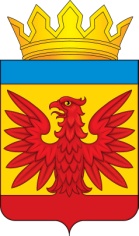 РАЙОННЫЙ СОВЕТ ДЕПУТАТОВНЕМЕЦКОГО НАЦИОНАЛЬНОГО РАЙОНААЛТАЙКОГО КРАЯРЕШЕНИЕ27.02.2018 № 52	   					                            с. ГальбштадтРассмотрев протест прокуратуры Немецкого национального района от 09.01.2018 № 02-47-20018, в соответствии со статьей 28 Федерального закона от 06.10.2003 года № 131-ФЗ «Об общих принципах организации местного самоуправления в Российской Федерации», Районный Совет депутатов Немецкого национального района Алтайского краяРЕШИЛ:1. Протест прокуратуры Немецкого национального района от 09.01.2018 № 02-47-20018 на «Положение о порядке организации и проведения публичных слушаний проектов муниципальных правовых актов района по вопросам местного значения» удовлетворить.2. Принять Положение о порядке организации и проведения публичных слушаний в муниципальном образовании Немецкий национальный район Алтайского края.3. Направить настоящее Положение главе района для подписания в установленном порядке.4. Признать утратившим силу - решение Районного Совета депутатов Немецкого национального района Алтайского края от 22.12.2005 №92 «О принятии Положения о порядке организации и проведения публичных слушаний проектов муниципальных правовых актов района по вопросам местного значения»;- решение Районного Совета депутатов Немецкого национального района Алтайского края от 16.08.2012 № 48 «О внесении изменений и дополнений в решение Районного Совета депутатов Немецкого национального района Алтайского края от 22.12.2005 №92 «О принятии Положения о порядке организации и проведения публичных слушаний проектов муниципальных правовых актов района по вопросам местного значения».5. Настоящее решение вступает в силу с момента его подписания и обнародования в установленном порядке.6. настоящее решение направить в прокуратуру Немецкого национального района.7. Контроль за исполнением настоящего решения возложить на постоянную комиссию Районного Совета депутатов Немецкого национального района Алтайского края по вопросам законности.Председатель РайонногоСовета депутатов                                                                                   П.Р. БоосПОЛОЖЕНИЕо порядке организации и проведения публичных слушаний в муниципальном образовании Немецкий национальный район Алтайского краяНастоящее положение разработано на основании статьи 28 Федерального закона от 6 октября 2003 года № 131-ФЗ «Об общих принципах организации местного самоуправления в Российской Федерации», статьи 15 Устава муниципального образования Немецкий национальный район Алтайского края и направлено на реализацию права граждан Российской Федерации по осуществлению местного самоуправления посредством участия в публичных слушаниях, определяет порядок организации и проведения публичных слушаний на территории муниципального образования.Статья 1. Основные понятияВ настоящем Положении используются следующие основные понятия:Публичные слушания - форма реализации прав населения муниципального образования на участие в процессе принятия решений органами местного самоуправления посредством проведения собрания для публичного обсуждения проектов нормативных правовых актов муниципального образования и других общественно значимых вопросов.Представитель общественности - физическое или юридическое лицо, а также их ассоциации, организации, группы или иные объединения, за исключением тех, кто принимает решение по данному вопросу в силу служебных обязанностей, представляет органы местного самоуправления и государственной власти или участвует в их деятельности на основании возмездного договора.Комиссия - коллегиальный орган, сформированный на паритетных началах из должностных лиц органов местного самоуправления и представителей общественности, осуществляющий организационные действия по подготовке и проведению публичных слушаний.Эксперт публичных слушаний - лицо, представившее в письменном виде рекомендации по вопросам публичных слушаний и принимающее участие в прениях для их аргументации.Статья 2. Цели проведения публичных слушаний.Публичные слушания проводятся в целях:1) доведения до населения муниципального образования полной и точной информации о проектах нормативных правовых актов Районного Совета депутатов Немецкого национального района Алтайского края, главы района;2) выявления общественного мнения по теме и вопросам, выносимым на публичные слушания;3) осуществления диалога органов местного самоуправления с жителями;4) подготовки предложений и рекомендаций по обсуждаемой проблеме; 5) оказания влияния общественности на принятие решений органами местного самоуправления муниципального образования.Статья 3. Вопросы, выносимые на публичные слушания1. Публичные слушания проводятся по вопросам местного значения и их решения носят рекомендательный характер для органов местного самоуправления.2. На публичные слушания в обязательном порядке выносятся:1) проект Устава муниципального образования, а также проект муниципального нормативного правового акта о внесении изменений и дополнений в данный устав, кроме случаев, когда в Устав муниципального образования вносятся изменения в форме точного воспроизведения положений Конституции Российской Федерации, федеральных законов, конституции (устава) или законов субъекта Российской Федерации в целях приведения данного Устава в соответствие с этими нормативными правовыми актами;2) проект местного бюджета и отчет о его исполнении;3) проект стратегии социально-экономического развития муниципального образования;4) проект генеральных планов, проект правил землепользования и застройки, проект планировки территории, проект межевания территории, проектам правил благоустройства территорий, проект, предусматривающий внесение изменений в один из указанных утвержденных документов, проект решений о предоставлении разрешения на условно разрешенный вид использования земельного участка или объекта капитального строительства, проект решений о предоставлении разрешения на отклонение от предельных параметров разрешенного строительства, реконструкции объектов капитального строительства, вопросам изменения одного вида разрешенного использования земельных участков и объектов капитального строительства на другой вид такого использования при отсутствии утвержденных правил землепользования и застройки;5) вопросы о преобразовании муниципального образования, за исключением случаев, если в соответствии со статьей 13 Федерального закона от06.10.2003 № 131-ФЗ «Об общих принципах организации местного самоуправления в Российской Федерации» для преобразования муниципального образования требуется получение согласия населения муниципального образования, выраженного путем голосования либо на сходах граждан.Статья 4. Инициаторы публичных слушаний1. Инициаторами публичных слушаний могут являться: население муниципального образования, Районный Совет депутатов Немецкого национального района Алтайского края, глава района.2. Инициатива населения по проведению публичных слушаний может исходить от:1) инициативной группы жителей численностью не менее 30 человек;2) представительного органа муниципального образования, главы района;3) объединения жителей в форме некоммерческой организации или органов территориального общественного самоуправления;4) региональных отделений партий, профессиональных и творческих союзов, действующих на территории муниципального образования;5) организаций, предприятий, учреждений, расположенных на территории муниципального образования.3. Обращение населения муниципального образования с инициативой проведения публичных слушаний должно включать в себя:1) обращение от имени населения, подписанное установленным количеством граждан либо протокол собрания отделения партии, профсоюза, общественного объединения с указанием фамилий, имен и отчеств инициаторов проведения публичных слушаний, адресов их проживания, адресов и телефонов отделений общественных объединений, партий и организаций;2) обоснование необходимости проведения публичных слушаний;3) предлагаемый состав участников публичных слушаний;4) информационные, аналитические материалы, относящиеся к теме публичных слушаний;5) иные материалы по усмотрению инициаторов обращения.4. Обращение направляется инициаторами проведения публичных слушаний в сельский Совет народных депутатов либо главе администрации.Статья 5. Назначение публичных слушаний1. Публичные слушания по инициативе населения муниципального образования, Районным Советом депутатов Немецкого национального района Алтайского края (далее - районный Совет депутатов) назначаются решением районного Совета депутатов.2. Публичные слушания, проводимые по инициативе главы района, назначаются постановлением.3. В решении о назначении публичных слушаний указывается:1) тема публичных слушаний;2) дата проведения публичных слушаний - не ранее 10 дней и не позднее 60 дней со дня принятия решения о назначении, если иное не предусмотрено действующим законодательством;3) состав и местонахождение комиссии;5. Одновременно с решением о назначении публичных слушаний сельский Совет народных депутатов обнародует проект нормативного правового акта, выносимого на публичные слушания.6. В состав комиссии на паритетных началах должны быть включены: должностные лица органов местного самоуправления (депутаты районного Совета депутатов, специалисты Администрации района) и представители общественности, интересы которых затрагиваются при принятии данного решения.7. Решение о назначении публичных слушаний подлежит обязательному обнародованию на официальном сайте Администрации Немецкого национального района Алтайского края.Статья 6. Организация подготовки и проведения публичных слушаний1. Подготовку и проведение публичных слушаний, их техническое обеспечение организует комиссия, которая:1) определяет перечень должностных лиц, специалистов, организаций и других представителей общественности, приглашаемых к участию в публичных слушаниях в качестве экспертов;2) направляет экспертам официальное обращение с просьбой дать свои рекомендации и предложения по проектам, выносимым на публичные слушания;3) содействует участникам публичных слушаний в получении информации необходимой для подготовки рекомендаций по проектам, выносимым на публичные слушания, и в предоставлении информации на публичные слушания;4) определяет секретаря публичных слушаний для ведения протокола;5) определяет место и время проведения публичных слушаний с учетом количества экспертов и возможности свободного доступа для жителей муниципального образования, представителей органов местного самоуправления и других заинтересованных лиц;6) обеспечивает регистрацию участников слушаний, представителей средств массовой информации, ведение протокола публичных слушаний;7) организует подготовку проекта итогового документа, состоящего из рекомендаций и предложений по каждому из вопросов, выносимых на публичные слушания.В проект итогового документа включаются все поступившие в письменной форме рекомендации и предложения после проведения их редакционной подготовки по согласованию с авторами.2. Комиссия готовит план работы, распределяет обязанности своих членов и устанавливает перечень задач по подготовке и проведению публичных слушаний.3. Комиссия вправе создавать рабочие группы для решения конкретных организационных задач и привлекать к своей деятельности других лиц.4. Комиссия подотчетна районному Совету депутатов, если публичные слушания проводятся по инициативе районного Совета депутатов; главе района, если проводится по его инициативе.Статья 7. Извещение населения о публичных слушаниях1. Население муниципального образования извещается комиссией путем обнародования для всеобщего обозрения на Доске объявлений в здании администрации сельсовета о проводимых публичных слушаниях не позднее 10 дней до даты проведения.2. Публикуемая информация должна содержать тему и вопросы публичных слушаний, информацию об инициаторе их проведения, указание времени и места собрания, контактную информацию комиссии.3. Комиссия может использовать и другие формы информирования населения о проводимых публичных слушаниях.Статья 8. Участники публичных слушаний1. Участниками публичных слушаний, получающими право на выступление для аргументации своих предложений, являются эксперты, которые предоставили комиссии в письменной форме свои рекомендации по вопросам публичных слушаний не позднее 5 дней до даты проведения публичных слушаний.2. Участниками публичных слушаний могут быть все заинтересованные жители муниципального образования, представители органов местного самоуправления, средств массовой информации и другие лица.Статья 9. Процедура проведения публичных слушаний1. При проведении публичных слушаний, решение о которых принято районным  Советом депутатов, председательствующим на указанных слушаниях может быть глава района либо его заместитель.2. Председательствующий ведет публичные слушания и следит за порядком обсуждения вопросов повестки дня слушаний.4. Публичные слушания начинаются кратким вступительным словом председательствующего, который информирует о существе обсуждаемого вопроса, его значимости, порядке проведения и участниках публичных слушаний.5. Заслушивается доклад по обсуждаемому вопросу, разработанный на основании представленных замечаний и предложений, и содержащий проект соответствующего решения.Слово для выступлений предоставляется участникам слушаний в порядке поступления заявок в рамках регламента, установленного председательствующим.6. Продолжительность слушаний определяется характером обсуждаемых вопросов. Председательствующий вправе принять решение о перерыве в слушаниях.7. На публичных слушаниях ведется протокол, который подписывается председательствующим и секретарем.8. В протоколе в обязательном порядке должны быть отражены позиции и мнения участников публичных слушаний по каждому из обсуждаемых вопросов, высказанные ими в ходе публичных слушаний.Статья 10. Формирование материалов публичных слушаний при принятии решений районным Советом депутатов1. В течение 7 дней после окончания публичных слушаний комиссия организует подготовку итогового документа. Поступившие предложения регистрируются в протоколе слушаний, который предъявляется для ознакомления любым заинтересованным лицам.2. Все письменные предложения, дополнения и др. материалы оформляются в качестве приложений к итоговому документу публичных слушаний и передаются вместе с ним в районный Совет депутатов или главе района для принятия решения.3. Глава района не позднее 14 дней направляет в районный Совет  депутатов заключение Администрации района по каждому вопросу итогового документа с соответствующим обоснованием.4. В течение 10 дней с момента получения заключения Администрации района  на итоговый документ публичных слушаний вопрос о результатах публичных слушаний выносится на рассмотрение постоянной комиссии районного Совета депутатов, в ведении которой находятся данные вопросы и которая принимает решение о включении данного вопроса в повестку дня очередной либо внеочередной сессии районного Совета депутатов.5. Глава района включает вопрос о рассмотрении результатов публичных слушаний в повестку дня очередного или внеочередного заседания совета администрации, либо иной избранной им формы обсуждения. 6. Районным Советом депутатов или главой района принимается нормативный правовой акт по существу рассматриваемого вопроса, который подлежит официальному опубликованию (обнародованию).8. В случае принятия районным Советом депутатов или главой района нормативного правового акта, противоречащего рекомендациям публичных слушаний, районный Совет депутатов или глава района обязаны опубликовать (обнародовать) мотивы принятия такого решения.9. Материалы публичных слушаний в течение всего срока полномочий районного Совета депутатов и главы района должны храниться в районном Совете депутатов либо в администрации района, а по истечении этого срока сдаваться на хранение в муниципальный архив.Статья 11. Финансирование публичных слушаний1. Организация и проведение публичных слушаний является расходным обязательством муниципального образования Немецкий национальный район Алтайского края.2. Финансирование материально-технического и информационного обеспечения организации, подготовки и проведения публичных слушаний производится в пределах средств, предусмотренных на эти цели в бюджете муниципального образования на соответствующий финансовый год.Глава района 									     Э.В. Винтер27.02.2018№ 26-52О рассмотрении протеста прокуратуры на «Положение о порядке организации и проведения публичных слушаний проектов муниципальных правовых актов района по вопросам местного значения»Принято решением Районного Совета депутатов Немецкого национального района Алтайского края от 27.02.2018 № 52